2021年造价工程师《建设工程造价管理》模考试卷（一）一、单项选择题（共60题，每题1分。每题的备选项中，只有1个最符合题意）1.下列关于静态投资和动态投资的叙述中，正确的是（　）。A.静态投资中包括涨价预备费 B.静态投资中不包括因工程量误差而引起的工程造价的增减值 C.动态投资中包括设备及工器具购置费D.动态投资是静态投资的计算基础2.下列工作中，属于工程设计阶段造价管理内容的是（  ）。A.承发包模式选择B.审核投资估算C.编制工程量清单D.编制工程概算3.建设工程全要素造价管理是指要实现（   ）的集成管理。A.人工费、材料费、施工机具使用费B.直接成本、间接成本、规费、利润C.工程成本、工期、质量、安全、环境D.建筑安装工程费用、设备工器具费用、工程建设其他费用4.根据《民法典合同篇》，定金的金额不得超过主合同标的额的（ ）。A .5%B .10%C .15%D. 20%5.美国建筑师学会（AIA）的合同条件体系分为A、B、C、D、F、G系列，关于建筑师与提供专业服务的顾问之间的合同文件是（  ）。A.C系列 B.D系列 C.F系列 D.G系列6.依据我国现行《建筑法》规定，建筑工程的发包方式是（  ）。A.公开招标发包和邀请招标发包B.招标发包和直接发包C.公开招标发包、邀请招标发包和议标发包D.招标发包7.在竣工验收合格后（  ），建设单位应向工程所在地的县级以上地方人民政府建设行政主管部门备案报送有关竣工资料。A.1个月B.3个月C.15天D.6个月8.建设单位在办理工程质量监督注册手续时需提供的材料包括（ ）。A.施工图设计文件B.工程招标文件C.施工、监理合同D.施工许可证9.依据《招标投标法》，下列有关建设工程投标的说法，正确的是（  ）。A.投标人拟在中标后将中标项目的部分主体工程进行分包的，应在投标文件中载明B.在招标文件要求提交投标文件的截止时间后，投标人可以撤回已提交的投标文件C.联合体中标的，联合体各方应当共同与招标人签订合同，就中标项目承担连带责任D.投标人不得以他人名义投标，可采用低于成本的报价竞标10.根据《招标投标法实施条例》，招标人对已发出的资格预审文件进行必要的澄清或修改，其内容可能影响资格预审申请文件编制的，招标人应当在提交资格预审申请文件截止时间至少（  ）日前以书面形式通知所有获取资格预审文件的潜在投标人。A.3B.5C.10D.1511.根据《民法典合同篇》下列关于要约和承诺的说法，正确的是（  ）。A.合同订立必须采用要约、承诺方式 B.要约发出时生效，承诺到达时生效 C.要约可以撤销但不得撤回 D.承诺可以对要约的内容做出非实质性变更12.根据《房屋建筑和市政基础设施施工程施工图设计文件审查管理办法》，施工图审查机构对施工图设计文件审查的内容有（ ）。A.是否按限额设计标准进行施工图设计B.是否符合工程建设强制性标准C.施工图预算是否超过批准的工程概算D. 危险性较大的工程是否有专项施工方案13.根据GB50300，对一般工业与民用建筑工程而言，下列工程中属于子分部工程的是（  ）。A.地基与基础工程B.屋面工程C.混凝土结构D.建筑节能工程14.有关施工图设计文件审查的说法，正确的是（  ）。A.建设单位应当将施工图送监理单位审查B.施工图设计文件审查的内容包括专项施工方案C.施工图设计文件审查的内容包括是否符合民用建筑节能标准D.施工图审查机构可以与建设单位有隶属关系15.根据《关于实行建设项目法人责任制的暂行规定》，项目董事会的职权包括（  ）。A.审核并上报项目初步设计和概算文件B.组织材料设备采购招标工作C.组织实施项目年度投资计划和用款计划D.组织单项工程预验收16.下列工程项目管理组织机构形式中，下级执行者接受多方指令，容易造成矛盾的是（  ）。A.矩阵制和职能制B.职能制和直线制C.直线制和直线职能制D.直线职能制和矩阵制17.下列工程项目目标控制方法组中，控制的原理基本相同、目的也相同的是（ ）。A.香蕉曲线法和 S 曲线法B.网络计划法和香蕉曲线法C.排列图法和网络计划法D.S 曲线法和排列图法18.在常见的直方图图形中，通常因操作者的主观因素造成的是（  ）。A.折齿型B.绝壁型C.独岛型D.双峰型19.对确定流水步距的大小和数目没有影响的是（  ）。A.工艺间歇B.流水施工组织方式C.流水节拍D.施工过程数20.某工程由四幢大板结构楼房组成，每幢楼房为一个施工段，施工过程划分为基础工程、结构工程、装修工程和室外工程。基础工程的流水节拍为6天，结构工程的流水节拍为12天，装修工程的流水节拍为12天，室外工程的流水节拍为6天。各施工过程组织一个专业施工队，按异步距异节奏流水组织施工，则施工工期为（  ）天。A.60B.66C.72D.7821.下列有关关键工作和关键线路的说法中，正确的是（  ）。A.在双代号网路计划中，在关键线路上没有虚工作存在B.在双代号网路计划中，关键工作两端的节点一定是关键节点C.在双代号网路计划中，两端为关键节点的工作一定是关键工作D.在双代号网路计划中，由关键节点组成的线路一定是关键线路22.某工程网络计划图中，C、D工作的紧后工作为E和F，其持续时间分别为6天、5天、3天、2天，C工作最早从第7天开始，D工作最早从第9天开始，E和F工作均于第20天必须最迟完成，则F工作的总时差为（  ）天。A.4B.3C.2D.023.某网络计划中，工作A的紧后工作是B和C。工作B的最迟开始时间为14天，最早开始时间为10天；工作C的最迟完成时间为16天，最早完成时间为14天；工作A与工作B的时间间隔为2，工作A与工作C的时间间隔均为5天，则工作A的自由时差和总时差分别为（  ）天。A.2和4          B.2和6      C.2和7          D.5和724.某工程双代号时标网络计划如下图（时间单位：天），工作 A 的总时差为（ ）天。A.0B.1C.2D.3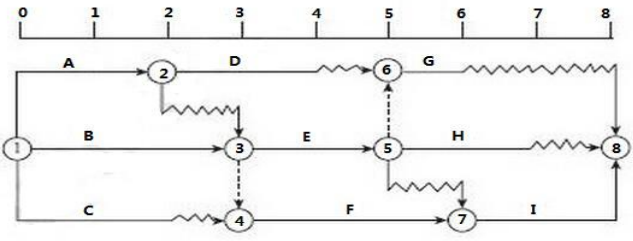 25.在网络计划的工期优化中，选择压缩对象时在关键工作中不考虑的因素是（  ）。A.缩短持续时间对安全影响不大的工作B.缩短持续时间所需增加的费用最少的工作C.有充足备用资源的工作D.使关键线路压缩成非关键线路26.根据法释[2020]25号,因承包人施工机械设备故障导致开工时间推迟的，以（  ）为实际开工日期。A.开通通知载明的开工日期B.开工条件具备的时间C.以施工许可证办理时间D.以合同约定时间27.某企业在第一年初向银行借款500万元用于购置设备，贷款年有效率利率为8%，半年计息一次，今后4年内每年6月底和12月底等额还本付息，则该企业每次偿还本息（  ）万元。A.74.03B.76.24C.83.09D.85.1228.下列关于名义利率和有效利率的说法中，不正确的是（  ）。A.当计息周期小于利率周期时，计息周期利率小于有效利率B.当计息周期小于利率周期时，名义利率大于计息周期利率C.当计息周期小于利率周期时，名义利率大于有效利率D.当计息周期等于利率周期时，计息周期利率等于有效利率29.下列对于净现值指标的说法中，正确的是（  ）。A.未全面考虑项目在整个计算期内的经济状况B.能够直接说明在项目运营期各年的经营成果C.能反映投资过程的收益程度D.需要先确定基准收益率再进行互斥方案的比选30.利息备付率是评价投资项目偿债能力的重要指标，利息备付率是指（  ）。A.投资方案在借款偿还期内的息税前利润加折旧和摊销之和与当期应付利息的比值B.投资方案在借款偿还期内的息税后利润加折旧和摊销之和与当期应付利息的比值C.投资方案在借款偿还期内的息税前利润与当期应付利息的比值D.投资方案在借款偿还期内的息税后利润与当期应付利息的比值31.在下列投资方案经济效果评价方法中，属于动态评价方法的有（  ）。A.增量投资收益率法和综合总费用法B.增量内部收益率法和年折算费用法C.净现值法和最小公倍数法D.净年值法和增量投资回收期法32.已知A、B两个投资方案，其内部收益率为ic<IRR（A）<IRR（B），并且A方案投资大于B方案，下列说法中，正确的是（  ）。A.A方案比B方案更优B.若增量投资内部收益率<ic，A方案比B方案更优C.B方案比A方案更优D.若增量投资内部收益率<ic，B方案比A方案更优33. 下列有关互斥方案的内部收益率和增量投资内部收益率的说法，正确的是（  ）。A.净现值相同但分布状态不同的两个现金流量方案，则内部收益率相同B.根据各互斥方案的净现值一定能选出内部收益率最大的方案C.根据各互斥方案的内部收益率一定能选出净现值最大的方案D.根据各互斥方案的增量投资内部收益率一定能选出净现值最大的方案34.下列有关项目盈亏平衡分析的特点的说法中，正确的是（  ）。A.能够度量项目风险的大小B.盈亏平衡点越低，项目抗风险越弱C.能够揭示产生项目风险的根源D.盈亏平衡点越高，适应市场变化的能力越强35.现金流量图可以全面、直观反映经济系统的奖金运动状态，其中现金流量的三大要素包括（    ）。A.现金流入的大小、方向和时间点B.投入现金的额度、时间和回收点C.现金流量的大小、方向和作用点D.现金流出的额度、方向和时间点36.在价值工程活动中，无论是概略评价还是详细评价，一般可先做（  ）。A.经济评价B.技术评价C.社会评价D.风险评价37.在价值工程对象的选择方法中，凭借分析人员的经验集体研究确定选择对象的方法是（  ）。A.因素分析法B.强制确定法C.价值指数法D.回归分析法38.价值工程的三个基本要素是指（ ）A．生产成本、使用成本和维护成本B．必要功能、生产成本和使用价值C．价值、功能和寿命周期成本D．基本功能、辅助功能和必要功能39.运用费用效率法进行寿命周期成本分析时，估算费用的常用方法包括（  ）。A.费用模型估算法和费用项目分别估算法B.参数估算法和效率估算法C.类比估算法和权衡估算法D.权衡估算法和效率估算法40.钢铁、电解铝项目的项目资本金占项目总投资的比例为（  ）。A.40%B.35%C.30%D.25%41.某企业发行普通股正常市价为 20 元，估计年增长率为 10%，第一年预计发放股利 1 元，筹资费用率为股票市价的 12％，则新发行普通股的成本率为（ ）。A .11.36％B.13.33％C .15.56％D.15.68％42.项目采用债券方式融资的优点，不正确的是（  ）。A.保障股东控制权B.企业总资金成本减小C.利于调整资本结构D.利于发挥财务杠杆作用43.某企业发行6000万元普通股股票，每股正常市价为50元，预计第一年发放股利2元，估计股利年增长率为10%，筹资费用率为股票市价的8%；向银行贷款3000万元，贷款期限为5年，年利率为9%，贷款手续费率为2%，企业所得税率为25%，则该企业此次筹资的资金成本率为（  ）。A.6.15%B.11.86%C.12.42%D.14.35%44.关于 PPP 模式，下列说法中正确的是（ ）。A PPP 值大于或等于 PSC 值的认为通过物有所值定量评价B 对可行性缺口补助模式的项目，政府每年直接付费数额包括社会资本方承担的年均建设成本、年度运营成本、和合理利润C 年度折现率应考虑财政补贴支出发生年份，并参照同期地方政府债券收益率合理确定D PPP 值是项目全寿命期内政府方净成本的总和，包括竞争性中立调整值和项目全部风险成本45.在下列项目融资方式中，不需要组建一个特别用途公司（SPC）进行运作的是（  ）。A.BOT和ABSB.PFI和TOTC.PFI和BOTD.ABS和TOT46.在PPP项目合同体系中，最核心的法律文件是（  ）。A.项目合同B.股东协议C.融资合同D.运营服务合同47.根据现行我国工伤保险费率的规定，费率浮动可上下各浮动两档，上浮第一档到本行业基准费率的（  ）。A.120%B.150%C.200%D.250%48.对于安装工程一切险的保险期限的说法，正确的是（  ）。A.保险责任开始日期，以投保工程动工之日或保险财产运到工地之日，以后发生为准B.试车考核期的保险责任一般不超过6个月C.保证期自工程验收合格或工程所有人使用时开始，以后发生者为准D.对已使用的机械设备不负责试车，不承保保证期责任49. 经济费用效益分析使用的是（  ）价格体系。A.影子B.市场C.财务D.计划50.设计方案评价方法中，综合了定量分析评价与定性分析评价的优点，可靠性高且应用较广泛的是（  ）。A.价值工程法B.多指标法C.综合费用法D.多因素评分优选法51. 工程量较小和编制力量较弱的工程的施工图预算审查，比较适用的审查方法是（  ）。A.全面审查法B.筛选审查法C.重点抽查法D.分解审查法52.施工承包单位风险最小的合同计价方式是（  ）。A.总价合同B.百分比酬金合同C.单价合同D.目标成本加奖罚合同53.根据《标准施工招标文件》（2007），下列情形有发包人承担费用的是（  ）。A.承包人车辆外出行使所需的场外公共道路的通行费B.监理人使用施工控制网发生的费用C.临时设施需要临时占地发生的费用D.承包人私自覆盖重新揭开检查发生的费用54.根据《标准施工招标文件》，关于争议的解决，说法错误的是（  ）。A.在提请争议评审前或过程中，发包人和承包人均可共同友好协商解决B.在争议评审期间，争议双方暂按争议评审组的确定执行C.若友好协商解决不成，可在专用合同条款中约定一种方式解决D.发包人承包人接受评审意见后，由监理人拟定执行协议55.根据《标准设计施工总承包招标文件》（2012版），除专用合同条款另有约定外，因发包人原因造成监理人未能在合同签订之日起（  ）天内发出开始工作通知的，承包人有权提出价格调整要求，或解除合同。A.15B.30C.60D.9056.根据《标准设计施工总承包招标文件》（2012版），发包人应在监理人出具最终结清证书后的（  ）天内，将应付款支付给承包人。A.14B.28C.42D.5657.投标安装工程一切险时，安装施工用机器设备的保险金额应按（ ）计算。A.实际价值B.损失价值C.重置价值D.账面价值58. 某固定资产原价为10000元，预计净残值为400元，使用年限为5年。若采用双倍余额递减法计算折旧，则第4年的折旧额为（  ）元。A.1440B.1220C.880D.864实现工程项目成本目标责任制的保证和手段的是（  ）。A.成本核算B.成本计划C.成本控制D.成本考核60.下列关于费用偏差和进度偏差的说法，正确的是（  ）。A.费用偏差为正值表示投资增加B.进度偏差为负值表示工期提前C.费用偏差分析又分为局部偏差和累计偏差D.绝对偏差的数值不能为负二、多项选择题（共20题，每题2分。每题的备选项中，有2个或2个以上符合题意，至少有1个错项。错选，本题不得分；少选，所选的每个选项得0.5分）61.根据《造价工程师职业资格规定》，属于二级造价工程师独立开展工作的有（  ）。A.进行投资估算的编制  B.进行施工图预算的审查 C.编制施工图预算D.编制最高投标限价 E.建设工程诉讼中的造价鉴定62.根据价格法，在制定关系群众切身利益的（ ），政府应当建立听证会制度。A 公用事业价格B 公益性服务价格C 自然垄断经营的商品价格D 价格波动过大的农产品价格E 政府集中采购的商品价格63.根据《招标投标法实施条例》，关于“中标”的说法中正确的有（  ）。A.中标合同应当按照投标人的投标文件和中标通知书的内容订立 B.中标合同订立后，招标人和中标人不得再行订立背离合同实质性内容的补充协议 C.招标文件要求中标人提交履约保证金的，履约保证金不得超过中标合同金额的5% D.中标合同应当自中标通知书发出之日起 30 日内订立 E.订立中标合同必须采用书面形式64.根据《民法典合同篇》，下列关于合同效力的说法中，正确的有（	）。A．合同成立之时便是合同生效之日B．合同生效的判断依据是承诺是否生效C．当事人超越经营权范围订立的合同无效D．无效合同自始没有法律约束力E．合同中造成对方人身伤害的免责条款无效65.有关CM承包模式的说法，正确的有（  ）。A.CM承包模式适用于实施周期长、工期要求紧迫的大型复杂工程项目B.与施工总承包模式相比，CM承包模式的合同价更具合理性C.CM单位不赚取总包与分包之间的差价D.CM单位进行分包谈判而降低合同价的节约部分归业主和CM单位E.CM单位负责分包工程的发包66.工程项目年度计划的表格部分内容包括（  ）。A.年度竣工投产交付使用计划表B.投资计划年度分配表C.年度建设资金平衡表D.年度设备平衡表E.工程项目进度平衡表67.下列关于异步距异节奏流水施工的特点的说法，正确的是（  ）。A.同一施工过程在各个施工段上的流水节拍均相等B.相邻施工过程之间的流水步距不尽相等C.不同施工过程之间的流水节拍均相等D.专业工作队数目大于施工过程数E.施工段之间可能有空闲时间68.组织建设工程流水施工时，划分施工段的原则是（ ）。A 同一专业工作队在各个施工段上的劳动量应大致相等B 施工段的数目应尽可能多C 每个施工段内要有足够的工作面D 施工段的界限应尽可能与结构界限相吻合E 多层建筑物应既分施工段又分施工层69.当网络计划工期等于计算工期时，下列有关时标网络计划的说法中，正确的是（  ）。A.以终点节点为完成节点的工作，其自由时差应等于计划工期与本工作最早开始时间之差B.以终点节点为完成节点的工作，其自由时差与总时差是相等的C.中间工作的自由时差就是该工作箭线中波形线的水平投影长度D.当工作之后只紧接虚工作时，则该工作的箭线上可能存在波形线E.当工作之后只紧接虚工作时，其紧接的虚箭线中波形线水平投影长度的最短者为该工作的自由时差70. 确定基准收益率的基础包括（  ）。A.资金成本B.机会成本C.资金限制D.投资风险E.通货膨胀71.下列有关复利、利率和利息的说法，正确的有（  ）。A.复利计算分为间断复利计算和连续复利计算B.当计息周期在一个以下时，不需要考虑单利与复利问题C.有效利率是指计息周期利率乘以一个利率周期内的计息周期数所得的利率周期利率D.利率周期有效利率与名义利率的关系实质上与复利和单利的关系相同E.在名义利率一定时，每年计息期数越多，有效利率与名义利率相差就越小72.下列有关内部收益率指标的特点的说法，正确的有（  ）。A.反映了项目在整个计算期内的经济状况B.能够衡量项目初期投资的收益率C.能够直接反映项目运营期各年的利润率D.能反映投资过程的收益程度E.它完全取决于投资过程的现金流量73.评价计算期不同的互斥方案的经济效果时，可采用的动态评价方法有（  ）。A.增量投资收益率法B.增量投资内部收益率法C.增量投资回收期法D.方案重复法E.净年值法74.既有法人项目资本金筹措的内部资金来源包括（  ）。A.企业的现金   B.企业资产变现    C.企业增资扩股   D.企业产权转让   E.国家预算内投资75.计算土地增值税时，允许从房地产转让收入中扣除的项目有（ ）。A.取得土地使用权支付的金额B.旧房及建筑物的重置价格C.与转让房地产有关的税金D.房地产开发利润E.房地产开发成本76.下列有关税收的说法中，错误的是（  ）。A.企业所得税实行25%的比例税率B.对于居民企业取得的应税所得额，适用税率为20%C.符合条件的小型微利企业，减按20%的税率征收企业所得税D.国家需要重点扶持的高新技术企业，减按20%的税率征收企业所得税E.从事农、林、牧、渔业项目的所得可以免征、减征企业所得税77.工程项目实施策划包括（  ）。A.项目目标策划   B.项目组织策划   C.项目融资策划D.项目营销策划   E.项目实施过程策划78. 下列指标中，属于施工承包企业的企业层面项目成本考核指标的有（  ）。A.目标总成本降低额         B.项目施工成本降低率    C.项目施工成本降低额D.施工计划成本实际降低额   E.施工责任目标成本实际降低额79.建设单位审查工程竣工结算的内容包括（  ）。A.审查结果资料递交手续、程序的合法性，以及结算资料具有的法律效力B.审查结果资料的完整性、真实性和相符性C.总承包单位分包工程项目的界面划分和总承包单位的配合费用D.工程施工合同范围以外调整的工程价款E.工程施工合同的合法性和有效性80. 根据《建设工程质量保证金管理办法》（建质【2017】138号），下列关于缺陷责任的说法正确的有（  ）。A.缺陷责任期从合同规定的竣工日期起计B.缺陷责任期从工程通过竣工验收之日起计C.采用预留保证金，最高为结算金额的5%D.缺陷责任期最长不超过2年E.在延长的期限终止后14天内发出缺陷责任期终止证书2021年造价工程师《建设工程造价管理》模考试卷（一）参考答案一、单项选择题（共60题，每题1分。每题的备选项中，只有1个最符合题意）1.答案：C2.答案：D3.答案：C4.答案：D5.答案：A 6.答案：B7.答案：C8.答案：C9.答案：C10.答案：A11.答案：D 12.答案：B13.答案：C14.答案：C15.答案：A16.答案：A17.答案：A18.答案：B19.答案：A20.答案：C21.答案：B22.答案：A23.答案：B24.答案：B25.答案：D26.答案：A27.答案：A28.答案：C29.答案：D30.答案：C31.答案：C32.答案：D33.答案：D34.答案：A35.答案：C36.答案：B37.答案：A38.答案：C39.答案：A40.答案：A41.答案：D42.答案：B43.答案：B44.答案：C45.答案：C46.答案：A47答案：A48.答案：D49.答案：A50.答案：D51.答案：A52.答案：B53答案：C54.答案：B55.答案：D56.答案：A57.答案：C58.答案：C59.答案：D60.答案：C二、多项选择题（共20题，每题2分。每题的备选项中，有2个或2个以上符合题意，至少有1个错项。错选，本题不得分；少选，所选的每个选项得0.5分）61.答案：ADE 62.答案：ABC63.答案：BDE64.答案：DE 65.答案：ABC66.答案：ACD67.答案：ABE68.答案：ACDE69.答案：BCE70.答案：AB71.答案：ABD72.答案：ADE73.答案：BDE74.答案：ABD75.答案：ACE76.答案：BD77.答案：ABCE78.答案：BC79.答案：ABDE80.答案：BDE